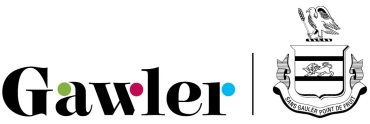 Emergency Management PlanFor EventEnter Event Name To be held at Location of Event On Enter Date of Event Prepared: Date PreparedTable of ContentsThe Continuity Plan	2Aim 	2Scope	2Risk Assessment 	3Training Requirements	7List of Contacts	8Emergency Procedures	9Fire & Explosion	9Bomb Threat	9Medical 	10Hazardous spills/gas leak	10Armed or Dangerous Intruders	11Lost child/Missing persons	12Unruly behavior 	13Emergency Kit location	13Emergency team roles & Responsibilites	13Supporting documentation	14	Attachment 1 (Evuaction Plan of site) Attachment 2 (Bomb thret check list for telephone operators)Attachment 3 (2.1b Non Employees Incident – Injury Report)Attachment 4 (Risk Assessment Matrix) 1.	AIMTo clearly define the process to be followed in the event of an emergency situation occurring at the above listed event.  The procedures in this plan are guidelines to be used to address any unanticipated emergencies.This plan will be used as a ‘living document’ to set out the followingThe potential emergencies that may ariseThe risks associated with the event The written procedures developed in response to the potential emergenciesThe staff members responsible for particular actions in an emergency situation2. 	SCOPEThis plan applies event (Pop up Lane Way – The place Next Door) relating to the following Emergency Event Scenarios including:Medical emergencyFire or ExplosionHazardous Material Spill/Gas LeakBomb ThreatArmed or Dangerous Intruder/s Electrical Failure Lost Child/Missing PersonsOther more specific emergencies may include:_______________________________________________________________________________________________________________Risk Assessment of Event – EXAMPLE BELOW CHANGE AS NEEDEDTraining Requirements All personnel normally working in any of the areas identified in this plan shall be trained in the following emergency management information:The general information contained within this documentThe Key personnel and their roles and responsibilitiesEmergency exit locations and pathsAssembly point locationsFirefighting equipment locationsFirst Aid equipment locationsAny written procedures applicable to the building/venue regarding emergency managementList of ContactsThe following is a list of those staff at the event i.e. Event Organiser, stallholders, amusement operators and general staff who will be required to take actions in the case of an EmergencyEmergency procedures[List of emergency/evacuation procedures. It may be useful to attach a copy of your detailed emergency procedures and floor plan with the location of emergency exits, emergency kit and safety equipment clearly marked. Your emergency procedures should also include a map of evacuation locations for all emergencies.]Emergency kitLocationFire Extinguisher (behind the bar stall)Fist Aid Equipment (behind the bar stall)Emergency team roles & responsibilities (by signing below you have read and understand you responsibilities in the event)AppendixAttachment 1 (Evuaction Plan of site) Attachment 2 (Bomb threat check list for telephone operators)Attachment 3 (2.1b Non Employees Incident – Injury Report)Attachment 4 (Risk Assessment Matrix) Attachment 1Attachment 2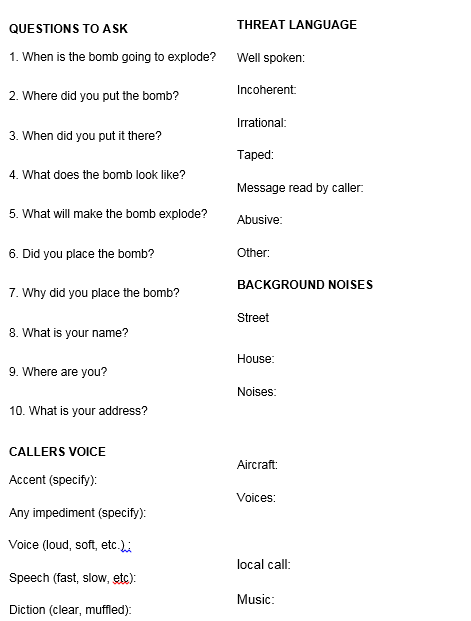 Attachment 3  Non Employees Incident/Injury ReportFurther Details (PLEASE INCLUDE AS MUCH DETAIL AS POSSIBLE)Location of Incident:Type of Incident:Part of Body InjuredPlease indicate the area of injury: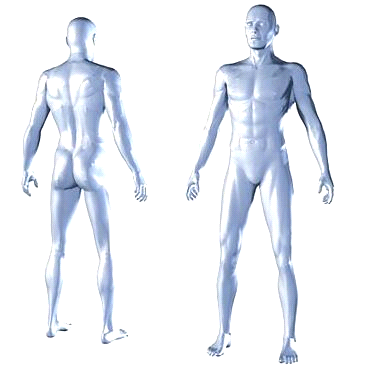 Nature of Suspected Injury:Size of InjuryAction TakenWhere did they go immediately after the incident?How did they leave the area?Was the person at the time of the incident?Are they on any prescribed medication   No      Yes What is the Medication? Referred toPerson Submitting DetailsHas incident site been inspected?		Comments: 	Has a Customer Action Request (CAR) been raised to reduce the chance of the incident occurring again?	CAR Number:	   Date CAR Raised:	Date CAR completed (job finished:	TRIM Reference number:	Manager Name:	Signature:	Once complete please direct this form to the WHS/ Risk Management OfficerAttachment 4Table 1 – Measures of LikelihoodTable 2 – Measures of consequences or impactTable 3 – Risk Analysis Matrix – Level of RiskPlease use this tool in line with Hazard Management procedure (WHS 2.3) Hazard & Brief descriptionCurrent Controls Likelihood & Consequences = Risk Rating e.g. C3 HighIs Risk Level Accept-table?If No – Develop Additional Control to reduce the Risk RatingResidue Risk Rating Is Risk Level Acceptable?Injury to public – tripping hazards on groundsSite reviewed and potential issues taped (Yellow/Black ) C3 =HighNoRemove potential elements of hazard (e.g. loose cables), keeping public away from hazard areas, check of site and layout.  D3 MedYes Electric Shock Qualified electrician being used for all electrical setup/pakupRemove potential elements of hazard (e.g. loose cables), keeping public away from hazard areas, check of site and layout.  D4 =HighNoIf wet weather/raining event will be candled All electrical equipment will be tested and taggedE4 High YesTheft of moneyTwo Staff members at event at all times, Security being used during night times  D3 = Medium YesAdverse Weather If extreme weather conditions, the event will be cancelledC2 = MedYesRain on eventIf extreme weather conditions, the event will be cancelledC2 = MedNoIf scattered showers the event can be conducted, if excessively wet and windy the event will be cancelledD2 = LowYesInjury from manual handlingLifting devices will be used for setup/pack up (Sack trucks). Organise large teams for heavy workD3 = MedYesLoss of equipment through theft Two Staff members at event at all times, Security being used during night times  D3 = Medium YesPower loss to sitePortable lighting to be available in Town Hall if neededEvent to be closed if unable to provide adequate emergency lightingExtremeYesFire/ExplosionFire Extinguisher onsite,No Flammables kept near ignition sources Wardens have been ran through emergency plans Non-smoking eventD3 = MediumYesInsufficient toilet requirements2 * Portable toilet’s on site & one generic toilet in Town Hall C2 = MedYesVerbal /Physical Abuse Two Staff members at event at all times, Security being used during night times  C2 = LowYesSafety is the responsibility of all events organisers. Due diligence prior to, during and after the event will reduce any risks.C2 = LowYesBomb ThreatWardens have conducted training in event emergency plansTwo Staff members at event at all times, Security being used during night times  E4 = HighYesDrunken behaviour – Can lead to fights, unruly behaviourTwo Staff members at event at all times, Security being used during night times between 7pm-10pm People serving alcohol are training in responsible Service of alcohol C1 = LowYesOrganisation NameContact NamePhone numberALL Emergency -000Police -131 444Fire-8522 2464Ambulance-8274 0444Fluid PlumbingRichard0412 833 694ETSA13 13 66ElectricianLuke0417 595 626Town of GawlerJeanette Lockwood0428 626 008Town of GawlerEbony Steadman0499 800 805Town of GawlerGary Kerr0417 861 472ProceduresBrief outline of proceduresEvacuation point/ addressSupporting documentationFire  & Explosion1. Alarm raised and relevant emergency services contacted. .2. Chief Warden to evacuate all public to the Emergency Assembly point (EAP).3. Warden If trained and it is safe to do so attempt to extinguish the fire. if unable to do so then to evacuate to EAPVICTORY SQUAREE.g., Murray Street car park in front of the” Reject shop”Evacuation plan for event “Pop up Lane Way Bomb Threat1. Keep caller talking. Attract TOG staff member to call 000.2. DO NOT HANG UP (call may be traced).3. Refer to Attachment 2 and complete as much as possible of Bomb Threat Check List (over page).Post call action – Follow TOG staff instruction.VICTORY SQUAREE.g., Murray Street car park in front of the” Reject shop”Attachment 2 (Bomb threat check list for telephone operators)Medial  Notify the Chief Warden Assess the situation and provide First Aid if able to do so if unable call Emergency Services – 000 and request and ambulanceProvide assistant to the injured person until emergency services arriveOrganise for a staff member to meet the ambulance outside the event and take them to the medical emergencyFill in Non-Employee Incident FormVICTORY SQUAREE.g., Murray Street car park in front of the” Reject shop”Attachment 3 form 2.1b Non Employees Incident – Injury ReportHazardous Material Spill/Gas LeakStaff member who finds such a spill, or is notified by a patron of such a spill is to notify the Event Chief Warden immediatelyChief Warden is to assess the situation and evacuate the event if necessary If safe to do so isolate the spill/gas leakIf necessary contact Emergency Services - 000VICTORY SQUAREE.g., Murray Street car park in front of the” Reject shop”Evacuation plan for event “Pop up Lane Way “Armed or Dangerous Intruder/sContact Chief Warden immediately & Security or Police Evacuate event if necessary to remove personnel from the hazard area where possibleFollow direction from the Security/PoliceNotify Event Management VICTORY SQUAREE.g., Murray Street car park in front of the” Reject shop”Electrical Failure Notify the Chief Warden Contact ETSAContact electricianArrange emergency lighting where possibleClose the event if unable to provide adequate emergency lighting.NANALost Child/Missing PersonsContact Chief Warden and advise you have found a lost child or missing personTake the lost child/person to the First Aid post as determined in the Risk Control PlanNotification of lost child/missing person over the PA systemStay with the child/person until appropriate parent/relative/friend has collectedAdvise Chief Warden of updated statusN/AN/AUnruly BehaviourNotify Chief WardenNotify Security if onsiteChief Warden to determine if police need to be called and call if necessaryEvent staff to diffuse situation if possible or until security/police arrive.N/AN/ARoleDetails of responsibilitiesPerson responsibleSignaturePlease tick if contact details are in the contact list.Chief WardenAttend relevant training Session.Administer first aid support in an emergency situation.Supervise and action emergency evacuation procedures (including contacting emergency services, accounting for staff).Chief WardenAttend relevant training Session.Administer first aid support in an emergency situation.Supervise and action emergency evacuation procedures (including contacting emergency services, accounting for staff).Chief WardenAttend relevant training Session.Administer first aid support in an emergency situation.Supervise and action emergency evacuation procedures (including contacting emergency services, accounting for staff).Chief WardenAttend relevant training Session.Administer first aid support in an emergency situation.Supervise and action emergency evacuation procedures (including contacting emergency services, accounting for staff).Chief WardenAttend relevant training Session.Administer first aid support in an emergency situation.Supervise and action emergency evacuation procedures (including contacting emergency services, accounting for staff).Chief WardenAttend relevant training Session.Administer first aid support in an emergency situation.Supervise and action emergency evacuation procedures (including contacting emergency services, accounting for staff).WardenAttend relevant training session. Assist in evacuating staff according to evacuation procedures (including collecting emergency kit and resilience and recovery documentation). Assume Chief Fire Warden duties when required.Contact emergency services if requiredWardenAttend relevant training session. Assist in evacuating staff according to evacuation procedures (including collecting emergency kit and resilience and recovery documentation). Assume Chief Fire Warden duties when required.Contact emergency services if requiredWardenAttend relevant training session. Assist in evacuating staff according to evacuation procedures (including collecting emergency kit and resilience and recovery documentation). Assume Chief Fire Warden duties when required.Contact emergency services if requiredWardenAttend relevant training session. Assist in evacuating staff according to evacuation procedures (including collecting emergency kit and resilience and recovery documentation). Assume Chief Fire Warden duties when required.Contact emergency services if requiredWardenAttend relevant training session. Assist in evacuating staff according to evacuation procedures (including collecting emergency kit and resilience and recovery documentation). Assume Chief Fire Warden duties when required.Contact emergency services if requiredWardenAttend relevant training session. Assist in evacuating staff according to evacuation procedures (including collecting emergency kit and resilience and recovery documentation). Assume Chief Fire Warden duties when required.Contact emergency services if requiredCentre/Venue:Centre/Venue:Centre/Venue:Centre/Venue:Date and time of Incident:Date and time of Incident:Date and time of Incident:Date and time of Incident:Date and time of Incident:Date and time of Incident:Date of Report:Date of Report:Date of Report:Date of Report:Details of Injured PersonDetails of Injured PersonDetails of Injured PersonDetails of Injured PersonDetails of Injured PersonDetails of Injured PersonDetails of Injured PersonDetails of Injured PersonDetails of Injured PersonDetails of Injured PersonDetails of Injured PersonDetails of Injured PersonDetails of Injured PersonDetails of Injured PersonDetails of Injured PersonDetails of Injured PersonDetails of Injured PersonDetails of Injured PersonDetails of Injured PersonDetails of Injured PersonDetails of Injured PersonDetails of Injured PersonDetails of Injured PersonMember of the public:Member of the public:Member of the public:Member of the public:Member of the public:Other (please specify):Other (please specify):Other (please specify):Other (please specify):Other (please specify):Other (please specify):Other (please specify):Other (please specify):Other (please specify):Name: Sex:DOB:DOB:DOB:Residential Address: Residential Address: Residential Address: Residential Address: Residential Address: AH Phone No:AH Phone No:AH Phone No: Occupation: Occupation: Occupation: Occupation: Occupation: Occupation: Occupation: Occupation:Signature of injured person:Signature of injured person:Signature of injured person:Signature of injured person:Signature of injured person:Signature of injured person:Signature of injured person:Signature of injured person:Unable to get details of person injured:Unable to get details of person injured:Unable to get details of person injured:Unable to get details of person injured:Unable to get details of person injured:Unable to get details of person injured:Unable to get details of person injured:Unable to get details of person injured:Unable to get details of person injured:Unable to get details of person injured:Unable to get details of person injured:Unable to get details of person injured:Unable to get details of person injured:Unable to get details of person injured:Unable to get details of person injured:Unable to get details of person injured:Unable to get details of person injured:Unable to get details of person injured:Unable to get details of person injured:Unable to get details of person injured:Unable to get details of person injured:Reason:Reason:Reason:Reason:Reason:Reason:Reason:Reason:Reason:Reason:Reason:Reason:Reason:Reason:Reason:Reason:Reason:Reason:Reason:Reason:Reason:Reason:Reason:Did anyone else see what happened?  Who?Did anyone else see what happened?  Who?Did anyone else see what happened?  Who?Did anyone else see what happened?  Who?Did anyone else see what happened?  Who?Did anyone else see what happened?  Who?Did anyone else see what happened?  Who?Did anyone else see what happened?  Who?Did anyone else see what happened?  Who?Did anyone else see what happened?  Who?Did anyone else see what happened?  Who?Did anyone else see what happened?  Who?Did anyone else see what happened?  Who?Did anyone else see what happened?  Who?Did anyone else see what happened?  Who?Did anyone else see what happened?  Who?Did anyone else see what happened?  Who?Did anyone else see what happened?  Who?Did anyone else see what happened?  Who?Did anyone else see what happened?  Who?Did anyone else see what happened?  Who?Did anyone else see what happened?  Who?Did anyone else see what happened?  Who?Name:Name:Residential Address: Residential Address: Residential Address: Residential Address: Residential Address: Telephone:Telephone:Telephone:Telephone:Telephone:Name:Name:Residential Address: Residential Address: Residential Address: Residential Address: Residential Address: Telephone:Telephone:Telephone:Telephone:Telephone:Name:Name:Residential Address: Residential Address: Residential Address: Residential Address: Residential Address: Telephone:Telephone:Telephone:Telephone:Telephone:Main PoolHallGymnasiumSpaLearners PoolroundsFoyerTreatment RoomToddlers PoolCafeOtherOther: (give details)Trip/Slip/FallCutting/SlicingHit/PunchStabbing InjuryCrushing InjuryCollisionFall from equipBurnInsect BiteOverheatingOther:Other:Other:HeadShoulderHandsRibsNeckArmFingersChestEyesMouthNoseWristKneeToesLegHipAnkleFeetTorsoStomachPelvisBackLeftLeftLeftRightRightRightSprain/StrainDislocationFractureConcussionPunctureBruisingHead InjuryLacerationGrazeSting/BiteForeign BodyBurnInfectionNo Apparent InjuryChipped ToothOther (give details)      Other (give details)      1 - 1.5cm2-2.5cm3-3.5cm4-4.5cm5-5.5cm6-6.5cm7-7.5cm8-8.5cm9-9.5cmOver 10cm:      Over 10cm:      Over 10cm:      Over 10cm:      Over 10cm:      D.R.A.B.CD.R.A.B.CR.I.C.ER.I.C.ER.I.C.EBandagingDressingDressingImmobilisationImmobilisationObservationObservationOther:                                               Other:                                               Other:                                               Other:                                               HomeHomeHospitalFirst Aid AreaSlideFood OutletFood OutletDisplayPoolDoctorOther:(give details)(give details)(give details)(give details)(give details)(give details)(give details)(give details)(give details)On FootCarCarAmbulanceAmbulanceBikeWheelchairFirst Aid VehicleOther: Other: Other: Wearing GlassesCovered ShoesCovered ShoesTrack / Running ShoesThongs/Flip FlopsHigh HeelsAnkle Length Boots (or longer)Ankle Length Boots (or longer)No ShoesOther clothing (if relevant):Other clothing (if relevant):Other clothing (if relevant):DoctorHospital (by car)Hospital (by ambulance)First AidN/AName (print):Name (print):Phone No: Phone No: Date of Incident:Date of Incident:Date of Incident:Time of Incident:Time of Incident:Time of Incident:Signature: YesNoLevelDescriptionExample detail descriptionAAlmost certainIs expected to occur in most circumstancesBLikelyWill probably occur in most circumstancesCModerateMight occur at some timeDUnlikelyCould occur at some timeERarelyMay occur only in exceptional circumstancesLevelDescriptionExample detail description1InsignificantNo injuries, 2MinorFirst aid treatment, minor impact, medium 3ModerateMedical treatment required, moderate impact4MajorExtensive injuries, loss of production capability, major impact, 5CatastrophicDeath, detrimental effect, LikelihoodConsequencesConsequencesConsequencesConsequencesConsequencesLikelihoodInsignificant1Minor2Moderate3Major4Catastrophic5A (almost certain)H(High)HE(ExtremeEEB (likely) M(Medium)HHEEC (moderate)L(Low)MHEED (unlikely)LLMHEE (rare)LLMHH